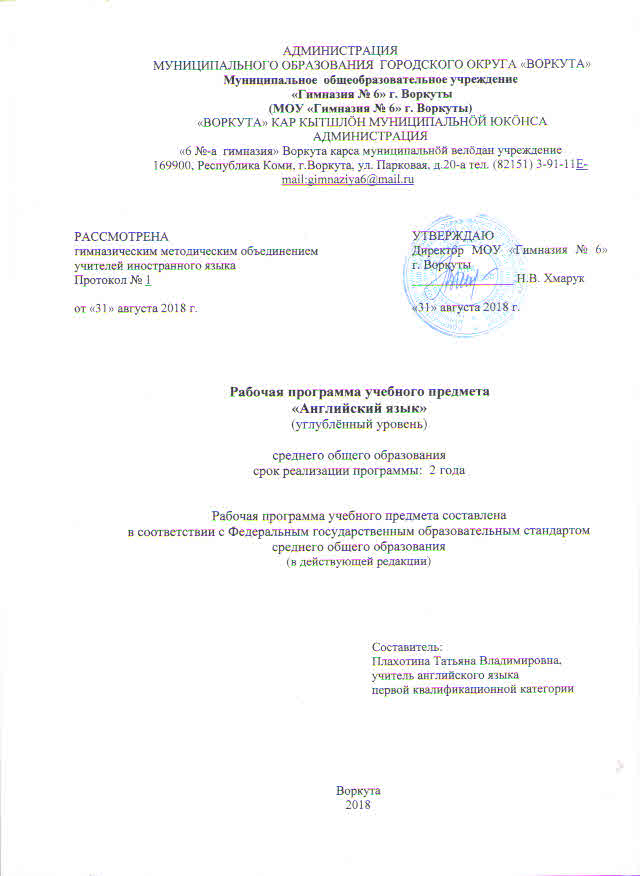 Пояснительная запискаРабочая программа учебного предмета «Английский язык» составлена в соответствии: с требованиями Федерального государственного образовательного стандарта среднего общего образования, утвержденного приказом Министерства образования и науки Российской Федерации от 17.05.2012 № 413 (в действующей редакции); с учетом примерной основной образовательной программы среднего общего образования, одобренной решением федерального учебно-методического объединения по общему образованию (протокол от 28 июня 2016 г. № 2/16).Обучение иностранному языку рассматривается как одно из приоритетных направлений современного школьного образования. Специфика иностранного языка как учебного предмета заключается в его интегративном характере, а также в том, что он выступает и как цель, и как средство обучения. В рамках изучения предмета «Иностранный язык» могут быть реализованы самые разнообразные межпредметные связи.Цели изучения предмета:дальнейшее развитие иноязычной коммуникативной компетенции (речевой, языковой, социокультурной, компенсаторной, учебно-познавательной): речевая компетенция - совершенствование коммуникативных умений в четырех основных видах речевой деятельности (говорении, аудировании, чтении и письме); умений планировать свое речевое и неречевое поведение; языковая компетенция - систематизация ранее изученного материала; овладение новыми языковыми средствами в соответствии с отобранными темами и сферами общения: увеличение объема используемых лексических единиц; развитие навыков оперирования языковыми единицами в коммуникативных целях; социокультурная компетенция - увеличение объема знаний о социокультурной специфике страны/стран изучаемого языка, совершенствование умений строить свое речевое и неречевое поведение адекватно этой специфике, формирование умений выделять общее и специфическое в культуре родной страны и страны изучаемого языка; компенсаторная компетенция - дальнейшее развитие умений выходить из положения в условиях дефицита языковых средств при получении и передаче иноязычной информации; учебно-познавательная компетенция - развитие общих и специальных учебных умений, позволяющих совершенствовать учебную деятельность по овладению иностранным языком, удовлетворять с его помощью познавательные интересы в других областях знания. развитие и воспитание способности и готовности к самостоятельному и непрерывному изучению иностранного языка, дальнейшему самообразованию с его помощью, использованию иностранного языка в других областях знаний; способности к самооценке через наблюдение за собственной речью на родном и иностранном языках; личностному самоопределению.Освоение учебного предмета «Иностранный язык» на углубленном уровне направлено на достижение обучающимися уровня, превышающего пороговый, достаточного для делового общения в рамках выбранного профиля владения иностранным языком в соответствии с требованиями к предметным результатам ФГОС СОО и «Общеевропейскими компетенциями владения иностранным языком».Выпускник, освоивший программу предметов «Иностранный язык» и «Второй иностранный язык» (углубленный уровень), достигает уровня владения иностранным языком, превышающим пороговый.В период чрезвычайных ситуаций, погодных условий, введения карантинных мероприятий по заболеваемости гриппом, ОРВИ и другими инфекционными заболеваниями, образовательный процесс по данному учебному предмету осуществляется с использованием дистанционных технологий, «электронных дневников», социальных сетей и других форм.Формой промежуточной аттестации за учебный год является контрольная работа. Учебный план образовательного учреждения отводит 420 часов для изучения курса предмета «Английский язык»: в 10 классе 216 учебных часов, в 11 классе 204 учебных часа из расчета 6 учебных часов в неделю. Планируемые результаты освоения учебного предмета «Английский язык»В соответствии с требованиями к результатам освоения основной образовательной программы среднего общего образования Федерального государственного образовательного стандарта данная рабочая программа для 10-11 классов направлена на достижение учащимися личностных, метапредметных и предметных результатов по английскому языку.Личностные результаты:1) воспитание российской гражданской идентичности: патриотизма, уважения к Отечеству, прошлое и настоящее многонационального народа России; осознание своей этнической принадлежности, знание истории, языка, культуры своего народа, своего края, основ культурного наследия народов России и человечества; усвоение гуманистических, демократических и традиционных ценностей многонационального российского общества; воспитание чувства ответственности и долга перед Родиной; 2) формирование ответственного отношения к учению, готовности и способности обучающихся к саморазвитию и самообразованию на основе мотивации к обучению и познанию, осознанному выбору и построению дальнейшей индивидуальной траектории образования на базе ориентировки в мире профессий и профессиональных предпочтений, с учетом устойчивых познавательных интересов, а также на основе формирования уважительного отношения к труду, развития опыта участия в социально значимом труде; 3) формирование целостного мировоззрения, соответствующего современному уровню развития науки и общественной практики, учитывающего социальное, культурное, языковое, духовное многообразие современного мира; 4) формирование осознанного, уважительного и доброжелательного отношения к другому человеку, его мнению, мировоззрению, культуре, языку, вере, гражданской позиции, к истории, культуре, религии, традициям, языкам; готовности и способности вести диалог с другими людьми и достигать в нем взаимопонимания; 5) освоение социальных норм, правил поведения, ролей и форм социальной жизни в группах и сообществах, включая взрослые и социальные сообщества; участие в школьном самоуправлении и общественной жизни в пределах возрастных компетенций с учетом региональных, этнокультурных, социальных и экономических особенностей; 6) развитие морального сознания и компетентности в решении моральных проблем на основе личностного выбора, формирование нравственных чувств и нравственного поведения, осознанного и ответственного отношения к собственным поступкам; 7) формирование коммуникативной компетентности в общении и сотрудничестве со сверстниками, детьми старшего и младшего возраста, взрослыми в процессе образовательной, общественно полезной, учебно-исследовательской, творческой и других видов деятельности; 8) формирование ценности здорового и безопасного образа жизни; усвоение правил индивидуального и коллективного безопасного поведения в чрезвычайных ситуациях, угрожающих жизни и здоровью людей, правил поведения на транспорте и на дорогах; 9) формирование основ экологической культуры, соответствующей современному уровню экологического мышления, развитие опыта экологически ориентированной рефлексивно-оценочной и практической деятельности в жизненных ситуациях; 10) осознание значения семьи в жизни человека и общества, принятие ценности семейной жизни, уважительное и заботливое отношение к членам своей семьи; 11) развитие эстетического сознания через освоение художественного наследия народов России и мира, творческой деятельности эстетического характера. Метапредметные результаты:Регулятивные УУД:самостоятельно определять цели, задавать параметры и критерии, по которым можно определить, что цель достигнута;оценивать возможные последствия достижения поставленной цели в деятельности, собственной жизни и жизни окружающих людей, основываясь на соображениях этики и морали;ставить и формулировать собственные задачи в образовательной деятельности и жизненных ситуациях;оценивать ресурсы, в том числе время и другие нематериальные ресурсы, необходимые для достижения поставленной цели;выбирать путь достижения цели, планировать решение поставленных задач, оптимизируя материальные и нематериальные затраты;организовывать эффективный поиск ресурсов, необходимых для достижения поставленной цели;сопоставлять полученный результат деятельности с поставленной задачей.Познавательные УУД:искать и находить обобщенные способы решения задач, в том числе, осуществлять развёрнутый информационный поиск и ставить на его основе новые (учебные и познавательные) задачи;критически оценивать и интерпретировать информацию с разных позиций, распознавать и фиксировать противоречия в информационных источниках;использовать различные модельно-схематические средства для представления существенных связей и отношений, а также противоречий, выявленных в информационных источниках;находить и приводить критические аргументы в отношении действий и суждений другого, спокойно и разумно относиться к критическим замечаниям в отношении собственного суждения, рассматривать их как ресурс собственного развития;выходить за рамки учебного предмета и осуществлять целенаправленный поиск возможностей для широкого переноса средств и способов действия;менять и удерживать разные позиции в познавательной деятельности.Коммуникативные УУД:осуществлять деловую коммуникацию как со сверстниками, так и со взрослыми (как внутри образовательной организации, так и за её пределами), подбирать партнёров для деловой коммуникации исходя из соображений взаимодействия, а не личных симпатий;при осуществлении групповой работы быть как руководителем, так и членом команды в разных ролях (генератор идей, критик, исполнитель, выступающий эксперт и т.д.);координировать и выполнять работу в условиях реального, виртуального и комбинированного взаимодействия;развёрнуто, логично и точно излагать свою точку зрения с использованием адекватных (устных и письменных) языковых средств;распознавать конфликтогенные ситуации и предотвращать конфликты до их активной фазы, выстраивать деловую и образовательную коммуникацию, избегая личностных оценочных суждений.Предметные результаты:В результате изучения учебного предмета «Иностранный язык» (английский) на уровне среднего общего образования выпускник на углублённом уровне научится:Коммуникативные уменияГоворение, диалогическая речьКратко комментировать точку зрения другого человека;проводить подготовленное интервью, проверяя и получая подтверждение какой-либо информации;обмениваться информацией, проверять и подтверждать собранную фактическую информацию;выражать различные чувства (радость, удивление, грусть, заинтересованность, безразличие), используя лексико-грамматические средства языка.Говорение, монологическая речьРезюмировать прослушанный/прочитанный текст;обобщать информацию на основе прочитанного/прослушанного текста;формулировать вопрос или проблему, объясняя причины, высказывая предположения о возможных последствиях;высказывать свою точку зрения по широкому спектру тем, поддерживая ее аргументами и пояснениями;комментировать точку зрения собеседника, приводя аргументы за и против;строить устное высказывание на основе нескольких прочитанных и/или прослушанных текстов, передавая их содержание, сравнивая их и делая выводы.АудированиеПолно и точно воспринимать информацию в распространенных коммуникативных ситуациях;обобщать прослушанную информацию и выявлять факты в соответствии с поставленной задачей/вопросом;детально понимать несложные аудио- и видеотексты монологического и диалогического характера с четким нормативным произношением в ситуациях повседневного общения.ЧтениеЧитать и понимать несложные аутентичные тексты различных стилей и жанров и отвечать на ряд уточняющих вопросов; использовать изучающее чтение в целях полного понимания информации;–	отбирать значимую информацию в тексте / ряде текстов.ПисьмоПисать краткий отзыв на фильм, книгу или пьесу;описывать явления, события, излагать факты, выражая свои суждения и чувства; расспрашивать о новостях и излагать их в электронном письме личного характера; делать выписки из иноязычного текста; выражать письменно свое мнение по поводу фактической информации в рамках изученной тематики;строить письменное высказывание на основе нескольких прочитанных и/или прослушанных текстов, передавая их содержание и делая выводы.Языковые навыкиФонетическая сторона речиПроизносить звуки английского языка четко, не допуская ярко выраженного акцента;четко и естественно произносить слова английского языка, в том числе применительно к новому языковому материалу.Орфография и пунктуацияСоблюдать правила орфографии и пунктуации, не допуская ошибок, затрудняющих понимание.Лексическая сторона речиИспользовать фразовые глаголы по широкому спектру тем, уместно употребляя их в соответствии со стилем речи;узнавать и использовать в речи устойчивые выражения и фразы (collocations);распознавать и употреблять в речи различные фразы-клише для участия в диалогах/полилогах в различных коммуникативных ситуациях;использовать в пересказе различные глаголы для передачи косвенной речи (reporting verbs – he was asked to…; he ordered them to…).Грамматическая сторона речиУпотреблять в речи артикли для передачи нюансов;использовать в речи широкий спектр прилагательных и глаголов с управлением;употреблять в речи все формы страдательного залога;употреблять в речи сложное дополнение (Complex object);использовать широкий спектр союзов для выражения противопоставления и различия в сложных предложениях;использовать в речи местоимения «one» и «ones»;использовать в речи фразовые глаголы с дополнением, выраженным личным местоимением;употреблять в речи модальные глаголы для выражения догадки и предположения (might, could, may);употреблять в речи инверсионные конструкции;употреблять в речи условные предложения смешанного типа (Mixed Conditionals);употреблять в речи эллиптические структуры;использовать степени сравнения прилагательных с наречиями, усиливающими их значение (intesifiers, modifiers);употреблять в речи формы действительного залога времен Future Perfect и Future Continuous;употреблять в речи времена Past Perfect и Past Perfect Continuous;использовать в речи причастные и деепричастные обороты (participle clause);использовать в речи модальные глаголы для выражения возможности или вероятности в прошедшем времени (could + have done; might + have done).Выпускник на углубленном уровне получит возможность научиться:Коммуникативные уменияГоворение, диалогическая речьБегло говорить на разнообразные темы, четко обозначая взаимосвязь идей;без подготовки вести диалог/полилог в рамках ситуаций официального и неофициального общения;аргументированно отвечать на ряд доводов собеседника.Говорение, монологическая речьВысказываться по широкому кругу вопросов, углубляясь в подтемы и заканчивая соответствующим выводом;пояснять свою точку зрения по актуальному вопросу, указывая на плюсы и минусы различных позиций;делать ясный, логично выстроенный доклад, выделяя важные элементы.АудированиеСледить за ходом длинного доклада или сложной системы доказательств;понимать разговорную речь в пределах литературной нормы, в том числе вне изученной тематики.ЧтениеДетально понимать сложные тексты, включающие средства художественной выразительности;определять временную и причинно-следственную взаимосвязь событий;прогнозировать развитие/результат излагаемых фактов/событий;определять замысел автора.ПисьмоОписывать явления, события; излагать факты в письме делового характера;  составлять письменные материалы, необходимые для презентации проектной и/или исследовательской деятельности.Языковые навыкиФонетическая сторона речиПередавать смысловые нюансы высказывания с помощью соответствующей интонации и логического ударения. Орфография и пунктуацияСоздавать сложные связные тексты, соблюдая правила орфографии и пунктуации, не допуская ошибок, затрудняющих понимание.Лексическая сторона речиУзнавать и употреблять в речи широкий спектр названий и имен собственных в рамках интересующей тематики;использовать термины из области грамматики, лексикологии, синтаксиса;узнавать и употреблять в письменном и звучащем тексте специальную терминологию по интересующей тематике.Грамматическая сторона речиИспользовать в речи союзы despite / in spite of для обозначения контраста, а также наречие nevertheless;распознавать в речи и использовать предложения с as if/as though;распознавать в речи и использовать структуры для выражения сожаления (It’s time you did it/ I’d rather you talked to her/ You’d better…);использовать в речи широкий спектр глагольных структур с герундием и инфинитивом;использовать в речи инверсию с отрицательными наречиями (Never have I seen…  /Barely did I hear what he was saying…);употреблять в речи страдательный залог в Past Continuous и Past Perfect, Present Continuous, Past Simple, Present Perfect.Содержание учебного предмета «Английский язык»Содержание курса отражает содержание Примерной программы среднего (полного) общего образования по английскому языку (Углублённый уровень).Коммуникативные уменияГоворениеДиалогическая речьПодготовленное интервью. Умение кратко комментировать точку зрения другого человека. Типы текстов: интервью, модерация, обсуждение. Умение бегло говорить на различные темы в ситуациях официального и неофициального общения, в том числе и в рамках выбранного профиля. Аргументированные ответы на ряд доводов собеседника.Монологическая речьУмение предоставлять фактическую информацию. Умение детально высказываться по широкому кругу вопросов, в том числе поясняя свою точку зрения. Умение делать ясный, логично выстроенный доклад. Типы текстов: обращение к участникам мероприятия, изложение содержания материалов по конкретной проблеме, выступление с докладом.АудированиеСовершенствование умения понимать на слух основное содержание несложных аудио- и видеотекстов различных жанров (радио- и телепрограмм, записей, кинофильмов; объявлений по громкоговорителю – информации, правил, предупреждений) монологического и диалогического характера с нормативным произношением в рамках изученной тематики. Умение в общих чертах следить за основными моментами долгой дискуссии или доклада. Типы текстов: выступление на конференции, ток-шоу, теледебаты, обращение к участникам мероприятия, репортаж. Доклад. Сложная система доказательств. Разговорная речь в пределах литературной нормы. ЧтениеУмение читать и понимать несложные аутентичные тексты различных стилей (публицистического, художественного, разговорного, научного, официально-делового). Изучающее чтение в целях полного понимания информации. Типы текстов: аннотация, статья/публикация в журнале, документация, отчет, правила (законодательные акты), договор/соглашение, диаграмма / график / статистика / схема, словарная статья в толковом словаре, дискуссии в блогах, материалы вебинаров. Детальное понимание сложных текстов. Анализ текстов с точки зрения содержания, позиции автора и организации текста. ПисьмоНаписание отзыва на фильм или книгу. Умение письменно сообщать свое мнение по поводу фактической информации в рамках изученной тематики. Написание текстов с четкой структурой, включающих аргументы, развернутые рассуждения, примеры и выводы, на широкий спектр тем. Типы текстов: официальное/неофициальное приглашение, резюме, аннотация к публикациям в Интернете, отчет о ходе/результатах проекта/исследования, протокол обсуждения задач, реферат по конкретному вопросу, комментарий, аргументация точки зрения.Языковые навыкиФонетическая сторона речиПроизношение звуков английского языка без выраженного акцента. Умение передавать смысловые нюансы высказываний с помощью интонации и логического ударения. Орфография и пунктуацияОрфографические и пунктуационные навыки. Умение создавать тексты без орфографических и пунктуационных ошибок, затрудняющих понимание. Грамматическая сторона речиРаспознавание и употребление в речи основных синтаксических конструкций в соответствии с коммуникативной задачей. Распознавание и употребление в речи коммуникативных типов предложений, как сложных (сложносочиненных, сложноподчиненных), так и простых. Распознавание и использование в речи различных союзов и средств связи (to begin with, as follows, in conclusion). Распознавание и употребление в устной и письменной коммуникации различных частей речи. Употребление в речи эмфатических конструкций. Употребление в речи предложений с конструкциями … as; not so … as; either … or; neither … nor. Распознавание и употребление в речи инверсии. Распознавание и употребление в речи широкого спектра глагольных структур. Лексическая сторона речиРаспознавание и использование в речи устойчивых выражений и фраз (collocations) в рамках тем, включенных в раздел «Предметное содержание речи». Распознавание и употребление широкого спектра лексических единиц, связанных с выбранным профилем. Распознавание и употребление в речи пословиц, идиом, крылатых выражений.Предметное содержание речиПовседневная жизньОбщество потребления. Самостоятельная жизнь. Отношения поколений в семье. Семейные истории. Круг друзей. Дружба и любовь. ЗдоровьеЗдоровый образ жизни и правильное питание. Современные тенденции в заботе о здоровье: йога, вегетарианство, фитнес. Городская и сельская жизньРазвитие города и регионов.  Научно-технический прогрессДистанционное образование. Робототехника. Природа и экологияЗаповедники России. Энергосбережение. Последствия изменения климата. Деятельность различных организаций по защите окружающей среды. Экотуризм. Современная молодежьМолодежные субкультуры. Молодежные организации. Система ценностей. Волонтерство. Страны изучаемого языкаПолитические и экономические системы. Выдающиеся личности в истории стран изучаемого языка. Искусство. Современные профессииПрофессии будущего. Карьера и семья. Успех в профессии. Иностранные языкиРазвитие языка. Диалекты. Молодежный сленг. Профессиональный язык. Культура и искусствоКлассическое и современное искусство. Изобразительные (живопись, архитектура, скульптура, графика) и неизобразительные (музыка, театр, кино, хореография) виды искусства. Мода и дизайн как часть культуры. Альтернативные виды искусства: граффити, декоративно-прикладное искусство. Интерактивные выставки и музеи. Произведения искусства и отношение к ним.10 класс (6 часов в неделю) 216 часовСодержание представлено в  модулях.Модуль «Культура и искусство» - 56 ч.Раскрывает темы, связанные с классическим и современным искусством.Изобразительные:   живопись,   архитектура,  скульптура,  графика и неизобразительные: музыка, театр,  кино,   хореография виды  искусства. Мода и дизайн как часть культуры. Альтернативные виды искусства:  граффити,  декоративно-прикладное искусство. Интерактивные выставки и музеи. Произведения искусства и отношение к ним.Модуль  «Современная молодёжь» - 44ч.Раскрывает темы, связанные с молодёжными субкультурами. Молодежные организации. Система ценностей. Волонтёрство. Модуль «Научно- технический прогресс» - 60 ч.Раскрывает темы, связанные с дистанционным образованием, робототехникой, прогрессом в науке, космосе, новыми  информационными технологиями. Модуль «Повседневная жизнь» -56 ч.Раскрывает темы, связанные с отношениями поколений в семье. Семейные истории. Круг друзей. Дружба и любовь. Общество потребления.При составлении рабочих программ в модулях и темах возможны дополнения с учетом местных условий и особенностей образовательной организации11 класс (6 часов в неделю) 204 часаСодержание представлено в  модулях..Модуль «Культура и искусство» -55 ч.Раскрывает темы,  связанные с музыкой, театром,  кино, хореографией. Мода и дизайн как часть культуры. Выставки и музеи. Произведения искусства и отношение к ним.Модуль «Городская и сельская жизнь. Природа и экология» - 48 ч.Раскрывает вопросы, связанные с  природными ресурсами, изменением климата и глобальное потепление, знаменитые природные заповедники России и мира. Развитие города и регионов.Модуль «Страны изучаемого языка» - 44 ч.Раскрывает темы, связанные со странами изучаемого языка, их политические и экономические системы. Выдающиеся личности в истории стран изучаемого языка. Семь чудес света. Модуль «Современная молодёжь. Современные профессии» - 57 ч.Раскрывает темы, связанные с молодежными субкультурами. Молодежные организации. Система ценностей. Профессии будущего. Карьера и семья. Успех в профессии. При составлении рабочих программ в модулях и темах возможны дополнения с учетом местных условий и особенностей образовательной организации.Тематическое планирование10 класс (6 часов в неделю, 216 часов)11 класс (6 часов в неделю, 204 часов)ПриложениеКритерии и нормы оценки предметных результатов учащихсяЧтение с пониманием основного содержания прочитанного (ознакомительное)Оценка «5» ставится учащемуся, если он понял  содержание оригинального текста, может выделить основную мысль, определить основные факты, умеет догадываться о значении незнакомых слов из контекста, либо по словообразовательным элементам, либо по сходству с родным языком. Скорость чтения иноязычного текста может быть несколько замедленной по сравнению с той, с которой ученик читает на родном языке. Заметим, что скорость чтения на родном языке у учащихся разная.Оценка «4» ставится ученику, если он понял  содержание оригинального текста, может выделить основную мысль, определить отдельные факты. Однако у него недостаточно развита языковая догадка, и он затрудняется в понимании некоторых незнакомых слов, он вынужден чаще обращаться к словарю, а темп чтения более замедленен.        Оценка «3» ставится школьнику, который не совсем точно понял основное содержание прочитанного, умеет выделить в тексте только небольшое количество фактов, совсем не развита языковая догадка.Оценка «2» выставляется ученику в том случае, если он не понял текст или понял содержание текста неправильно, не ориентируется в тексте при поиске определенных фактов, не понял  незнакомую лексику.Чтение с полным пониманием содержания (изучающее)Оценка «5» ставится ученику, когда он полностью понял оригинальный текст (публицистический, научно-популярный; инструкцию или отрывок из туристического проспекта). Он использовал при этом все известные приемы, направленные на понимание прочитанного (смысловую догадку, анализ).Оценка «4» выставляется учащемуся, если он полностью понял текст, но  обращался к словарю.Оценка «3» ставится, если ученик понял текст не полностью, не владеет приемами его смысловой переработки.Оценка «2» ставится в том случае, когда текст учеником не понят. Он с трудом может найти незнакомые слова в словаре.Чтение с нахождением интересующей или нужной информации (просмотровое)Оценка «5» ставится ученику, если он может достаточно быстро просмотреть  оригинальный текст  или несколько небольших текстов и выбрать правильно запрашиваемую информацию.Оценка «4» ставится ученику при достаточно быстром просмотре текста, но при этом он находит только примерно 2/3 заданной информации.Оценка «3» выставляется, если ученик находит в данном тексте (или данных текстах) примерно 2/3 заданной информации.Оценка «2» выставляется в том случае, если ученик практически не ориентируется в тексте.Понимание речи на слухОсновной речевой задачей при понимании звучащих текстов на слух является извлечение основной или заданной ученику информации.Оценка «5» ставится ученику, который понял все факты, сумел выделить отдельную, значимую для себя информацию (например, из прогноза погоды, объявления, программы радио и телепередач), догадался о значении части незнако­мых слов по контексту, сумел использовать информацию для решения поставленной задачи (например найти ту или иную радиопередачу).Оценка «4» ставится ученику, который понял  все основные факты. При решении коммуникативной задачи он использовал только 2/3 информации.Оценка «3» свидетельствует, что ученик понял только 50 % текста. Отдельные факты понял неправильно. Не сумел полностью решить поставленную перед ним коммуникативную задачу.Оценка «2» ставится, если ученик понял менее 50 % текста и выделил из него менее половины основных фактов. Он не смог решить поставленную перед ним речевую задачу. ГоворениеКритериями оценки умений говорения следует считать:-соответствие теме,-достаточный объем высказывания,- разнообразие языковых средств и т. п.,Высказывание в форме рассказа, описанияОценка «5» ставится ученику, если он  справился с поставленными речевыми задачами. Его высказывание было связным и логически последовательным. Диапазон используемых языковых средств достаточно широк. Языковые средства были правильно употреблены, практически отсутствовали ошибки, нарушающие коммуникацию, или они были незначительны. Объем высказывания соответствовал тому, что задано программой на данном году обучения. Наблюдалась легкость речи и достаточно правильное произношение. Речь ученика была эмоционально окрашена, в ней имели место не только передача отдельных фактов (отдельной информации), но и элементы их оценки, выражения собственного мнения.Оценка «4» выставляется учащемуся, если он в целом справился с поставленными речевыми задачами. Его высказывание было связанным и последовательным. Использовался довольно большой объем языковых средств, которые были употреблены правильно. Однако были сделаны отдельные ошибки, нарушающие коммуникацию. Темп речи был несколько замедлен. Отмечалось произношение, страдающее сильным влиянием родного языка. Речь была недостаточно эмоционально окрашена. Элементы оценки имели место, но в большей степени высказывание содержало информацию и отражало конкретные факты.Оценка «3» ставится ученику, если он сумел в основном решить поставленную речевую задачу, но диапазон языковых средств был ограничен, объем высказывания не достигал нормы. Ученик допускал языковые ошибки. В некоторых местах нарушалась последовательность высказывания. Практически отсутствовали элементы оценки и выражения собственного мнения. Речь не была эмоционально окрашенной. Темп речи был замедленным.Оценка «2» ставится ученику, если он только частично справился с решением коммуникативной задачи. Высказывание было небольшим по объему (не соответствовало требованиям программы). Наблюдалась узость словарного запаса. Отсутствовали элементы собственной оценки. Учащийся допускал большое количество ошибок, как языковых, так и фонетических. Многие ошибки нарушали общение, в результате чего возникало непонимание между речевыми партнерами.Участие в беседеПри оценивании этого вида говорения важнейшим критерием также как и при оценивании связных высказываний является речевое качество и умение справиться с речевой задачей, т. е. понять партнера и реагировать правильно на его реплики, умение поддержать беседу на определенную тему. Диапазон используемых языковых средств, в данном случае, предоставляется учащемуся.Оценка «5» ставится ученику, который сумел решить речевую задачу, правильно употребив при этом языковые средства. В ходе диалога умело использовал реплики, в речи отсутствовали ошибки, нарушающие коммуникацию.Оценка «4» ставится учащемуся, который решил речевую задачу, но произносимые в ходе диалога реплики были несколько сбивчивыми. В речи были паузы, связанные с поиском средств выражения нужного значения. Практически отсутствовали ошибки, нарушающие коммуникацию.Оценка «3» выставляется ученику, если он решил речевую задачу не полностью. Некоторые реплики партнера вызывали у него затруднения. Наблюдались паузы, мешающие речевому общению.Оценка «2» выставляется, если учащийся не справился с решением речевой задачи. Затруднялся ответить на побуждающие к говорению реплики партнера. Коммуникация не состоялась.Оценивание письменной речи учащихсяОценка «5» Коммуникативная задача решена, соблюдены  правила оформления текста, очень незначительное количество орфографических и лексико-грамматических погрешностей. Логичное и последовательное изложение материала с делением текста на абзацы. Правильное использование различных средств передачи логической связи между отдельными частями текста. Учащийся показал знание большого запаса лексики и успешно использовал ее с учетом норм иностранного языка. Практически нет ошибок. Соблюдается правильный порядок слов. При использовании более сложных конструкций допустимо небольшое количество ошибок, которые не нарушают понимание текста. Нет орфографических ошибок.  Соблюдается деление текста на предложения. Имеющиеся неточности не мешают пониманию текста.Оценка «4» Коммуникативная задача решена,. Мысли изложены в основном логично. Допустимы отдельные недостатки при делении текста на абзацы и при использовании средств передачи логической связи между отдельными частями текста или в формате письма. Учащийся использовал достаточный объем лексики, допуская отдельные неточности в употреблении слов или ограниченный запас слов, но эффективно и правильно, с учетом норм иностранного языка. В работе имеется ряд грамматических ошибок, не препятствующих пониманию текста. Допустимо несколько орфографических ошибок, которые не затрудняют понимание текста.Оценка «3» Коммуникативная задача решена, но языковые погрешности, в том числе при применении языковых средств, составляющих углублённый уровень, препятствуют пониманию текста. Мысли не всегда изложены логично. Деление текста на абзацы недостаточно последовательно или вообще отсутствует. Ошибки в использовании средств передачи логической связи между отдельными частями текста. Много ошибок в формате письма. Учащийся использовал ограниченный запас слов, не всегда соблюдая нормы иностранного языка.  В работе либо часто встречаются грамматические ошибки элементарного уровня, либо ошибки немногочисленны, но так серьезны, что затрудняют понимание текста. Имеются многие ошибки, орфографические и пунктуационные, некоторые из них могут приводить к непониманию текста.Оценка «2»  Коммуникативная задача не решена. Отсутствует логика в построении высказывания. Не используются средства передачи логической связи между частями текста. Формат письма не соблюдается. Учащийся не смог правильно использовать свой лексический запас для выражения своих мыслей или не обладает необходимым запасом слов. Грамматические правила не соблюдаются. Правила орфографии и пунктуации не соблюдаются.За письменные работы (контрольные работы, самостоятельные работы, словарные диктанты) оценка вычисляется исходя из процента правильных ответов№ п/пРаздел, темаКол-во часовВ т.ч. на практ. занятияОсновные виды деятельности1.Культура и искусство56Распознают и употребляют в речи  значения изученных лексических единиц (слов, словосочетаний, реплик-клише речевого этикета); применяют основные способы словообразования; изучают, повторяют и употребляют в речи: страдательный залог; сложные прилагательные; фразовые глаголы; косвенную речь; понимают основное содержание аутентичных текстов; прогнозируют содержание текста на основе заголовка или по началу текста; определяют тему, основную мысль;- догадываются о значении незнакомых слов по их сходству с русскими словами, контексту;-- выбирают запрашиваемую информацию, просмотрев один или несколько коротких текстов; - читают  аутентичные тексты с полным пониманием и с использованием различных приёмов смысловой переработки;- оценивают полученную информацию;- пользуются справочными материалами (словарями, грамматическими справочниками и т.д.)- ведут диалог – обмен мнениями, комбинированный диалог;- выслушивают сообщение/ мнение партнёра;- выражают несогласие/ несогласие с мнением партнёра;- выражают свою точку зрения и обосновывают её;- выражают эмоциональную оценку;- обращаются с просьбой;- ведут диалог – побуждение к действию;- высказывают совет, предложение;- выражают согласие, несогласие.2.Современная молодёжь44 Распознают и употребляют в речи  значения изученных лексических единиц (слов, словосочетаний, реплик-клише речевого этикета); применяют основные способы словообразования;- изучают, повторяют и употребляют в речи: условные сослагательные предложения реального и нереального характера; придаточные предложения разного типа; глаголы в настоящем времени; неличные формы глагола; модальные глаголы; причастия настоящего и прошедшего времени; наречия; Фразовые глаголы look, take, give, способы образования прилагательных; приставки;- прогнозируют содержание текста на основе заголовка;- определяют тему, основную мысль;-выделяют главные факты из текста, опуская второстепенные; - устанавливают логическую последовательность основных фактов текста;- разбивают текст на относительно самостоятельно-смысловые части;- озаглавливают текст, его отдельные части;- догадываются о значении незнакомых слов по их сходству с русскими словами;- выбирают запрашиваемую информацию, просмотрев один или несколько коротких текстов; - читают  тексты с полным пониманием и с использованием различных приёмов смысловой переработки;- оценивают полученную информацию;- пользуются справочными материалами (словарями, грамматическими справочниками и т.д.)- ведут диалог – обмен мнениями, комбинированный диалог;- выслушивают сообщение/ мнение партнёра;- выражают несогласие/ несогласие с мнением партнёра;- кратко высказываются без предварительной подготовки на заданную тему, используя аргументацию и выражая своё отношение и оценку.3.Научно- технический прогресс60 Распознают и употребляют в речи основные значения изученных лексических единиц (слов, словосочетаний, реплик-клише речевого этикета); применяют основные способы словообразования; изучают, повторяют и употребляют в речи:- модальные глаголы; фразовые глаголы; образование отрицательного значения прилагательных; косвенную речь; различные виды придаточных предложений; образование глаголов;- прогнозируют содержание текста на основе заголовка;- определяют тему, основную мысль;-выделяют главные факты из текста, опуская второстепенные; - устанавливают логическую последовательность основных фактов текста;- разбивают текст на относительно самостоятельно-смысловые части;- озаглавливают текст, его отдельные части;- догадываются о значении незнакомых слов по их сходству с русскими словами;- игнорируют незнакомые слова, не мешающие понять основное содержание текста;- выбирают запрашиваемую информацию, просмотрев один или несколько коротких текстов; - выслушивают сообщение/ мнение партнёра;- выражают несогласие/ несогласие с мнением партнёра;- кратко высказываются без предварительной подготовки на заданную тему, используя аргументацию и выражая своё отношение и оценку.- кратко излагают результаты выполненной проектной работы;-составляют план, тезисы устного и письменного сообщения.4.Повседневная жизнь56Ведут диалог – расспрос в рамках предложенной тематики и  лексико – грамматического материала;- сообщают информацию, отвечая на вопросы разных видов;- самостоятельно запрашивают информацию;- обращаются за разъяснениями/ уточняют/ переспрашивают собеседника;- выражают своё мнение/ отношение;- переходят с позиции спрашивающего на позицию отвечающего и наоборот;- берут/ дают интервью;- ведут диалог этикетного характера в стандартной ситуации;- читают несложные аутентичные тексты с выборочным пониманием;- выражают своё мнение;- пишут планы на лето;- составляют резюме и  письмо- заявление ( о приёме на работу);-повторяют и употребляют в речи глаголы в будущем времени;- распознают и употребляют в речи прилагательные в сравнительной и превосходной степени сравнения; личные местоимения, слова-связки;-совершенствуют орфографические умения и навыки;- используют словарь для контроля правильности написания лексики.     Итого216№ п/п Раздел, темаКол-во часовВ т.ч. на практ.    занятияОсновные виды деятельности 1Культура и искусство55Распознают и употребляют в речи значения изученных лексических единиц (слов, словосочетаний, реплик-клише речевого этикета); применяют основные способы словообразования;- изучают, повторяют и употребляют в речи: условные сослагательные предложения реального и нереального характера; придаточные предложения разного типа; глаголы в настоящем времени; неличные формы глагола; модальные глаголы; причастия настоящего и прошедшего времени; наречия; фразовые глаголы  способы образования прилагательных; приставки;- понимают  содержание аутентичных текстов; - прогнозируют содержание текста на основе заголовка;- определяют тему, основную мысль;-выделяют главные факты из текста, опуская второстепенные; - устанавливают логическую последовательность основных фактов текста;- разбивают текст на относительно самостоятельно-смысловые части;- озаглавливают текст, его отдельные части;- догадываются о значении незнакомых слов по их сходству с русскими словами;- игнорируют незнакомые слова, не мешающие понять основное содержание текста;- выбирают запрашиваемую информацию, просмотрев один или несколько коротких текстов; - читают  аутентичные тексты с полным пониманием и с использованием различных приёмов смысловой переработки;- оценивают полученную информацию;- пользуются справочными материалами (словарями, грамматическими справочниками и т.д.)- ведут диалог – обмен мнениями, комбинированный диалог;- выслушивают сообщение/ мнение партнёра;- выражают несогласие/ несогласие с мнением партнёра;- кратко высказываются без предварительной подготовки на заданную тему, используя аргументацию и выражая своё отношение и оценку.2Городская и сельская жизнь. Природа и экология148 Распознают и употребляют в речи основные значения изученных лексических единиц (слов, словосочетаний, реплик-клише речевого этикета); применяют основные способы словообразования; изучают, повторяют и употребляют в речи:- модальные глаголы; фразовые глаголы; образование отрицательного значения прилагательных; косвенную речь; различные виды придаточных предложений; образование глаголов;- прогнозируют содержание текста на основе заголовка;- определяют тему, основную мысль;-выделяют главные факты из текста, опуская второстепенные; - устанавливают логическую последовательность основных фактов текста;- разбивают текст на относительно самостоятельно-смысловые части;- озаглавливают текст, его отдельные части;- догадываются о значении незнакомых слов по их сходству с русскими словами;- игнорируют незнакомые слова, не мешающие понять основное содержание текста;- выбирают запрашиваемую информацию, просмотрев один или несколько коротких текстов; -- выслушивают сообщение/ мнение партнёра;- выражают несогласие/ несогласие с мнением партнёра;- кратко высказываются без предварительной подготовки на заданную тему, используя аргументацию и выражая своё отношение и оценку.- кратко излагают результаты выполненной проектной работы;-составляют план, тезисы устного и письменного сообщения.3Страны изучаемого языка. Семь чудес света144 Распознают и употребляют в речи  значения изученных лексических единиц (слов, словосочетаний, реплик-клише речевого этикета); применяют  способы словообразования;- изучают, повторяют и употребляют в речи: условные сослагательные предложения реального и нереального характера; придаточные предложения разного типа; глаголы в настоящем времени; неличные формы глагола; модальные глаголы; причастия настоящего и прошедшего времени; наречия;  способы образования прилагательных; приставки;- понимают  содержание аутентичных текстов; - прогнозируют содержание текста на основе заголовка;- определяют тему, основную мысль;-выделяют главные факты из текста, опуская второстепенные; - устанавливают логическую последовательность основных фактов текста;- разбивают текст на относительно самостоятельно-смысловые части;- озаглавливают текст, его отдельные части;- догадываются о значении незнакомых слов по их сходству с русскими словами;- игнорируют незнакомые слова, не мешающие понять основное содержание текста;- выбирают запрашиваемую информацию, просмотрев один или несколько коротких текстов; - читают несложные аутентичные тексты с полным пониманием и с использованием различных приёмов смысловой переработки;- оценивают полученную информацию;- пользуются справочными материалами (словарями, грамматическими справочниками и т.д.)- ведут диалог – обмен мнениями, комбинированный диалог;- выслушивают сообщение/ мнение партнёра;- выражают несогласие/ несогласие с мнением партнёра;Ведут диалог – расспрос в рамках предложенной тематики  лексического и  грамматического материала;- сообщают информацию, отвечая на вопросы разных видов;- самостоятельно запрашивают информацию;- обращаются за разъяснениями/ уточняют/ переспрашивают собеседника;- выражают своё мнение/ отношение;- переходят с позиции спрашивающего на позицию отвечающего и наоборот;- берут/ дают интервью;- ведут диалог этикетного характера в стандартной ситуации;- читают несложные аутентичные тексты с выборочным пониманием;- выражают своё мнение;- пишут планы на лето;- составляют резюме и  письмо - заявление ( о приёме на работу);-повторяют и употребляют в речи глаголы в будущем времени;- распознают и употребляют в речи прилагательные в сравнительной и превосходной степени сравнения; личные местоимения, слова-связки;-совершенствуют орфографические умения и навыки.4Современная молодёжь. Современные профессии.157Ведут диалог – расспрос в рамках предложенной тематики  лексического и  грамматического материала;- сообщают информацию, отвечая на вопросы разных видов;- самостоятельно запрашивают информацию;- обращаются за разъяснениями/ уточняют/ переспрашивают собеседника;- выражают своё мнение/ отношение;- переходят с позиции спрашивающего на позицию отвечающего и наоборот;- берут/ дают интервью;- ведут диалог этикетного характера в стандартной ситуации;- читают несложные аутентичные тексты с выборочным пониманием;- выражают своё мнение;- пишут планы на лето;- составляют резюме и  письмо- заявление ( о приёме на работу);-повторяют и употребляют в речи глаголы в будущем времени;- распознают и употребляют в речи прилагательные в сравнительной и превосходной степени сравнения; личные местоимения, слова-связки.5              Итого204Контрольные работыСамостоятельные работы, словарные диктантыОценка «3»От 50% до 69%От 60% до 74%Оценка «4»От 70% до 90%От 75% до 94%Оценка «5»От 91% до 100%От 95% до 100%